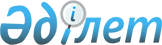 Сот шешімімен коммуналдық меншікке түскен болып танылған иесіз қалдықтарды басқару Қағидаларын бекіту туралы
					
			Күшін жойған
			
			
		
					Жамбыл облысы Қордай аудандық мәслихатының 2017 жылғы 10 қарашадағы № 22-5 шешімі. Жамбыл облысы Әділет департаментінде 2017 жылғы 27 қарашада № 3597 болып тіркелді. Күші жойылды - Жамбыл облысы Қордай аудандық мәслихатының 2021 жылғы 10 желтоқсандағы № 16-9 шешімімен
      Ескерту. Күші жойылды - Жамбыл облысы Қордай аудандық мәслихатының 10.12.2021 № 16-9 (алғашқы ресми жарияланған күнінен кейін күнтізбелік он күн өткен соң қолданысқа енгізіледі) шешімімен.
      РҚАО-ның ескертпесі.
      Құжаттың мәтінінде тұпнұсқаның пунктуациясы мен орфографиясы сақталған.
      Қазақстан Республикасының 2007 жылғы 9 қаңтардағы Экологиялық кодексінің 19-1 бабының 3) тармақшасына және "Қазақстан Республикасындағы жергілікті мемлекеттік басқару және өзін-өзі басқару туралы" Қазақстан Республикасының 2001 жылғы 23 қаңтардағы Заңына сәйкес Қордай аудандық мәслихаты ШЕШІМ ҚАБЫЛДАДЫ:
      1. Қоса беріліп отырған сот шешімімен коммуналдық меншікке түскен болып танылған иесіз қалдықтарды басқару Қағидалары бекітілсін. 
      2. Осы шешімнің орындалуын бақылау Қордай аудандық мәслихат аппаратының басшысының міндетін атқарушы Н.Крутьке және Қордай аудандық мәслихатының әлеуметтік қоғамдық дамуы, үкіметтік емес ұйымдар мен қоғамдық бірлестіктері, қоғамдық құқық тәртібін қамтамасыз ету, экология, табиғатты пайдалану, әкімшілік аумақтық құрылым, жер учаскесін сатып алу туралы шарттар жобаларын қарау, өнеркәсіп салаларын, энергетиканы, құрылысты, ауыл шаруашылығы мәселелері жөніндегі тұрақты комиссиясына жүктелсін. 
      3. Осы шешім әділет органдарында мемлекеттік тіркелген күннен бастап күшіне енеді және оның алғашқы ресми жарияланған күнінен кейін күнтізбелік он күн өткен соң қолданысқа енгізіледі. Сот шешімімен коммуналдық меншікке түскен болып танылған иесіз қалдықтарды басқару қағидалары 1. Жалпы ережелер
      1. Осы Сот шешімімен коммуналдық меншікке түскен болып танылған иесіз қалдықтарды басқару қағидалары (бұдан әрі – Қағидалар) Қазақстан Республикасының 2007 жылғы 9 қаңтардағы Экологиялық кодексінің 20-1 бабының 5) тармақшасына сәйкес әзірленді және сот шешiмiмен коммуналдық меншiкке түскен болып танылған иесiз қалдықтарды (бұдан әрі – қалдықтар) басқару тәртiбiн айқындайды.
      2. Қалдықтарды коммуналдық меншікке беру сот шешімінің негізінде жүзеге асырылады.
      3. Иесіз қалдықтарды басқаруды Қордай ауданы әкімдігі (бұдан әрі – жергiлiктi атқарушы орган) жүзеге асырады.
      4. Қалдықтарды басқару мақсатында Қордай ауданы әкімдігі мүдделі құрылымдық бөлімшелердің өкілдерінен комиссия (бұдан әрі – Комиссия) құрады. 
      Қалдықтарды басқару бойынша жұмыстарды ұйымдастыратын орган ретінде Қордай ауданы әкімдігінің тұрғын үй-коммуналдық шаруашылық, жолаушылар көлігі және автомобиль жолдары бөлімі болып (бұдан әрі – бөлім) табылады.
      5. Иесіз қалдықтарды басқару – бұл қалдықтарды бағалау, есепке алу, одан әрі пайдалану, сату, кәдеге жарату және жою бойынша қызмет.  2. Сот шешімімен коммуналдық меншікке түскен болып танылған иесіз қалдықтарды басқару тәртібі
      6. Қалдықтарды есепке алу, сақтау, бағалау және одан әрi пайдалану Қазақстан Республикасы Үкіметінің 2002 жылғы 26 шілдедегі №833 қаулысымен бекітілген жекелеген негiздер бойынша мемлекет меншiгiне айналдырылған (түскен) мүлiктi есепке алу, сақтау, бағалау және одан әрi пайдалану Қағидаларына сәйкес атқарылады.
      7. Талап етілмеген қалдықтарды қауіпсіз кәдеге жарату және жою бойынша жұмыстарды ұйымдастыруды жергілікті атқарушы орган комиссияның ұсыныстарын ескере отырып Қазақстан Республикасының экологиялық заңнамасының талаптарына сәйкес жергілікті бюджет қаражаты есебінен жүзеге асырады.
      8. Қалдықтарды кәдеге жарату және жою бойынша көрсетілетін қызметтерді жеткізушіні таңдау Қазақстан Республикасының мемлекеттік сатып алу туралы заңнамасына сәйкес жүзеге асырылады.
      9. Қалдықтар сатылғаннан, кәдеге жаратылғаннан және жойылғаннан кейін қалдықтардың орналасқан аумақтарын қалпына келтіру Қазақстан Республикасының жер заңнамасының талаптарына сәйкес жүргізіледі. 3. Қорытынды ережелер
      10. Қалдықтармен жұмыс iстеу барысында Қазақстан Республикасының экологиялық заңнамасында көзделген талаптар сақталады. 
					© 2012. Қазақстан Республикасы Әділет министрлігінің «Қазақстан Республикасының Заңнама және құқықтық ақпарат институты» ШЖҚ РМК
				
      Аудандық мәслихат 

Аудандық 

      сессиясының төрайымы

 мәслихаттың хатшысы

      Т. Апаева

 Р. Нурсипатов
Қордай аудандық мәслихатының
 2017 жылғы 10 қарашадағы
№ 22-5 шешiмiмен бекiтiлген